Arrangement de La Haye concernant l'enregistrement international des dessins et modèles industrielsJours fériés en 2021Conformément à la règle 26.2) du règlement d’exécution commun à l’Acte de 1999 et l’Acte de 1960 de l’Arrangement de La Haye, les utilisateurs sont informés que les jours où il est prévu que le Bureau international de l’Organisation Mondiale de la Propriété Intellectuelle (OMPI) ne sera pas ouvert au public pendant l’année 2021 seront, outre les samedis et dimanches, les suivants :NOUVEL AN	le vendredi 1er janvier 2021PÂQUES	le vendredi 2 avril 2021le lundi 5 avril 2021ASCENSION	le jeudi 13 mai 2021PENTECÔTE	le lundi 24 mai 2021JEÛNE GENEVOIS	le jeudi 9 septembre 2021NOËL	le vendredi 24 décembre 2021RÉVEILLON DE NOUVEL AN	le vendredi 31 décembre 2021En outre, nous rappelons aux utilisateurs que le Bureau international ne sera pas ouvert au public le vendredi 25 décembre 2020 et le jeudi 31 décembre 2020.Le 11 novembre 2020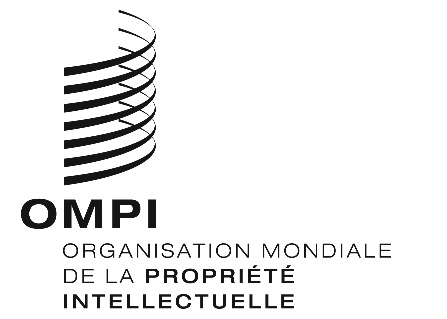 AVIS NO 37/2020AVIS NO 37/2020AVIS NO 37/2020